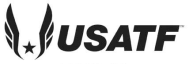  COMPETITION:_____________________________  DISTANCE: ________ AGE GROUP: _____________ HEAT: ____________        Female/Male DATE: _____________   FINISH TIME ___________                  version 12/2019  Competitor                DISQUALIFICATION       DISQUALIFICATION        TIME to be    Number                       by Red Card           by Chief Judge in        added to the            &                        [Rule 230.3(c) or              the last 100 meters    [  finish time   Name                                            230.3(j)]                     [Rule 230.3(f)]                  [Rule 230.3(j),                                                          ~  or  >                                ~  or  >                       not in Penalty Zone] Name of Chief Judge                                                                                                  Name of RefereeSigned by Chief Judge                                                                                               Signed by Referee COMPETITION:_____________________________  DISTANCE: ________ AGE GROUP: _____________ HEAT: ____________        Female/Male DATE: _____________   FINISH TIME ___________                  version 12/2019  Competitor                DISQUALIFICATION       DISQUALIFICATION        TIME to be     Number                      by Red Card           by Chief Judge in        added to the            &                        [Rule 230.3(c) or              the last 100 meters    [  finish time   Name                                            230.3(j)]                     [Rule 230.3(f)]                  [Rule 230.3(j),                                                          ~  or  >                                ~  or  >                       not in Penalty Zone] Name of Chief Judge                                                                                                  Name of RefereeSigned by Chief Judge                                                                                               Signed by Referee COMPETITION:_____________________________  DISTANCE: ________ AGE GROUP: _____________ HEAT: ____________        Female/Male DATE: _____________   FINISH TIME ___________                  version 12/2019  Competitor                DISQUALIFICATION       DISQUALIFICATION        TIME to be     Number                      by Red Card           by Chief Judge in        added to the            &                        [Rule 230.3(c) or              the last 100 meters    [  finish time   Name                                            230.3(j)]                     [Rule 230.3(f)]                  [Rule 230.3(j),                                                          ~  or  >                                ~  or  >                       not in Penalty Zone] Name of Chief Judge                                                                                                  Name of RefereeSigned by Chief Judge                                                                                               Signed by RefereeAn example is to the left.Athlete 1218 finished the race but received three red cards after passing the Red Card Posting Board on the last lap and was not put into the Penalty Zone.Athletes 1865, 1963, and 1968 were disqualified because they received four red cards, either during or after the race.  Athlete 1865 received red cards for loss of contact (~).  Ahtlete 1963 received red cards for bent knee (>).  Athlete 1968 received red cars for both loss of contact and bent knee.  [Note that in a race without the Penalty Zone, disqualification is with only three red cards; with the Penalty Zone, disqualification is with four red cards.]Atheletes 1881 and 1901 were disqualified by the Chief Judge because they obviously failed to comply with Rule 232.2 in the last 100 meters of the race.  Both were called for loss of contact (~) as they obviously ran in the last 100 meters.